 Ҡарар	                                                                        постановление    30 гыйнуар  2019 й.                      № 14                      30 января   2019 г.Об утверждении  программы «Профилактика терроризма и экстремизма в сельском поселении Верхнеяушевский сельсовет муниципального района Федоровский район РБ  на 2019-2021 годы»В целях профилактики проявлений терроризма и экстремизма на территории СП Верхнеяушевский сельсовет и реализации Федерального закона от 06.10.2003 № 131-ФЗ «Об общих принципах организации местного самоуправления в Российской Федерации», Федерального закона от 06.03.2006  № 35-ФЗ «О противодействии терроризму», Федерального закона от 25.07.2002 № 114-ФЗ «О противодействии экстремистской деятельности» в соответствии с  Уставом сельского поселения Верхнеяушевский сельсовет муниципального района Федоровский район РБп о с т а н о в л я ю :1.Утвердить  программу «Профилактика терроризма и экстремизма в сельском поселении Верхнеяушевский сельсовет муниципального района Федоровский район РБ  на 2019-2021 годы» согласно приложению.2.Контроль за исполнением настоящего постановления возлагаю на себя.Глава   Администрациисельского поселенияВерхнеяушевский сельсовет:                                   В.Р.Дашкин  ПРОГРАММА «Профилактика терроризма и экстремизма в сельском поселении Верхнеяушевский сельсовет муниципального района Федоровский район РБ на 2019–2021 годы»с.Верхнеяушево2019П А С П О Р Т  программы «Профилактика терроризма и экстремизма в сельском поселении Верхнеяушевский сельсовет муниципального района Федоровский район РБ на 2019–2021 годы»1. Содержание проблемы и обоснование необходимости ее решения программными методами 	Ситуация в сфере борьбы с терроризмом и экстремизмом на территории Российской Федерации  остается напряженной. Наличие на территории СП Верхнеяушевский сельсовет жизненно важных объектов, мест массового пребывания людей является фактором возможного планирования террористических акций членами бандформирований, поэтому сохраняется реальная угроза безопасности жителей.	Наиболее остро стоит проблема антитеррористической защищенности объектов социальной сферы. В учреждениях здравоохранения, образования, культуры, в спортивных сооружениях  постоянно находится большое количество людей, в том числе и детей, а уровень материально-технической оснащенности указанных учреждений достаточно уязвим в террористическом отношении.	Практически на всех объектах социальной сферы на сегодняшний день имеются недостатки, а именно: отсутствие тревожной кнопки, системы оповещения и видеонаблюдения, металлических дверей и металодетекторов. Во многих учреждениях требуется ремонт внешних ограждений,  в некоторых внешние ограждения  вообще отсутствуют. Содержание  круглосуточной охраны, создание оборудованных автомобильных стоянок на безопасном расстоянии от объектов социальной сферы не может полностью финансироваться за счет средств учреждений. Имеют место недостаточные знания и отсутствие практических навыков обучающихся, посетителей и работников учреждений правил поведения в чрезвычайных ситуациях, вызванных проявлениями терроризма и экстремизма. 	Настоящая Программа дает возможность улучшить антитеррористическую защищенность объектов социальной сферы, а также снизить существующую социальную напряженность, вызванную боязнью людей возникновения террористической угрозы. 2. Цели и задачи Программы	2.1 Целями Программы являются:	реализация на территории СП Верхнеяушевский сельсовет государственной политики в области профилактики терроризма и экстремизма в Российской Федерации, совершенствование системы профилактических мер антитеррористической и антиэкстремистской направленности;	предупреждение террористических и экстремистских проявлений на территории СП Верхнеяушевский сельсовет;	укрепление межнационального согласия;	достижение взаимопонимания и взаимного уважения в вопросах межэтнического и межкультурного сотрудничества.	2.2 Достижение целей обеспечивается решением следующих задач:	повышение уровня межведомственного взаимодействия по профилактике терроризма и экстремизма;	сведение к минимуму проявлений терроризма и экстремизма на территории СП Верхнеяушевский сельсовет;	усиление антитеррористической защищенности объектов социальной сферы и мест массового пребывания людей;	привлечение граждан, общественных организаций, средств массовой информации для обеспечения максимальной эффективности деятельности по профилактике терроризма и экстремизма;	проведение воспитательной, пропагандистской работы с населением СП Верхнеяушевский сельсовет, направленной на предупреждение террористической и экстремистской деятельности, повышения бдительности населения.	Исполнение мероприятий Программы позволит решить острые проблемы,  в части создания условий реального снижения напряженности в обществе,  повышения уровня антитеррористической защиты.3. Сроки реализации Программы 	Реализация Программы осуществляется  в период с 2019 года по 2021 год.4. Ресурсное обеспечение Программы	Финансирование Программы предполагается осуществлять за счет бюджета СП Верхнеяушевский сельсовет 	Общий объем финансирования Программы составляет 9 тыс.            рублей. По годам финансирование составляет:	Объемы финансирования Программы носят прогнозный характер и подлежат ежегодному уточнению при формировании проекта бюджета района на соответствующий год, исходя из возможностей бюджета сельсовета и степени реализации мероприятий Программы.  5. Организация управления реализацией Программыи контроля за ходом ее исполнения	Оперативное управление исполнения программных мероприятий осуществляет заместитель председателя  АТК сельсовета.  	Ответственными за выполнение мероприятий Программы в установленные сроки являются исполнители Программы. 	Контроль за исполнением программных мероприятий осуществляет заместитель председателя и секретарь АТК сельсовета.	В ходе реализации Программы отдельные ее мероприятия в установленном порядке могут уточнятся, а объемы финансирования корректироваться с учетом утвержденных расходов бюджета сельсовета.    	При отсутствии финансирования мероприятий Программы, сроки выполнения отдельных мероприятий могут переноситься либо сниматься с контроля. Решение о переносе сроков принимаются на заседании АТК сельсовета. 	Ход и результаты выполнения  мероприятий  Программы ежеквартально рассматриваются на очередном заседании АТК сельсовета.6. Перечень программных мероприятийБашкортостан Республикаһы Федоровка районы муниципаль районының ауыл советы Үрғе Яуыш ауыл биләмәһе  хакимиәте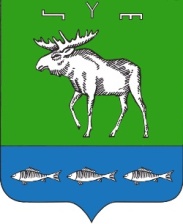 Администрация сельского поселения Верхнеяушевский сельсовет  муниципального района Федоровский район Республики Башкортостан Приложениек постановлению Администрациисельского поселения  Верхнеяушевский сельсовет муниципального района Федоровский район РБот  30.01.2019 г. №14Наименование Программы программа «Профилактика терроризма и экстремизма в сельском поселении Верхнеяушевский сельсовет муниципального района Федоровский район РБ на 2016–2018 годы» (далее по тексту- Программа)Основание для разработки Программы Федеральный закон от 06.10.2003 № 131-ФЗ «Об общих принципах организации местного самоуправления в Российской Федерации», Федеральный закон от 06.03.2006  № 35-ФЗ «О противодействии терроризму», Федеральный закон от 25.07.2002 № 114-ФЗ «О противодействии экстремистской деятельности», Устав сельского поселения Верхнеяушевский сельсовет муниципального района Федоровский район РБЗаказчик Программы Администрация сельского поселения Верхнеяушевский сельсовет муниципального района Федоровский район РБ (далее по тексту - Администрация)Разработчик ПрограммыАдминистрацияЦели Программы-реализация на территории сельского поселения Верхнеяушевский сельсовет муниципального района Федоровский район РБ (далее по тексту -    СП Верхнеяушевский сельсовет) государственной политики в области профилактики терроризма и экстремизма в Российской Федерации;-совершенствование системы профилактических мер антитеррористической и антиэкстремистской направленности;-предупреждение террористических и экстремистских проявлений на территории СП Верхнеяушевский сельсовет;-укрепление межнационального согласия;-достижение взаимопонимания и взаимного уважения в вопросах межэтнического и межкультурного сотрудничества. Задачи Программы-повышение уровня межведомственного взаимодействия по профилактике терроризма и экстремизма;-сведение к минимуму проявлений терроризма и экстремизма на территории СП Верхнеяушевский сельсовет;-усиление антитеррористической защищенности объектов социальной сферы и мест массового пребывания людей;-привлечение граждан, общественных организаций, средств массовой информации для обеспечения максимальной эффективности деятельности по профилактике терроризма и экстремизма;-проведение воспитательной, пропагандистской работы с населением СП Верхнеяушевский сельсовет, направленной на предупреждение террористической и экстремистской деятельности, повышения бдительности населения Сроки реализации 2019 – 2021 годыИсполнители основных мероприятий ПрограммыАдминистрация СП Верхнеяушевский сельсовет, ОВД по муниципальному району Федоровский район РБ (по согласованию), антитеррористическая комиссия по профилактике терроризма и экстремизма на территории СП Верхнеяушевский сельсовет (далее по тексту - АТК сельсовета)Объем и источники финансирования Программыобщие затраты на реализацию Программы составляют 3 тыс. рублей, из них по годам:   2019 год –3   тыс. рублей;   2020 год – 3 тыс. рублей;   2021 год –  3 тыс. рублейФинансирование Программы производится из средств муниципального  бюджета СП Верхнеяушевский сельсовет (далее по тексту - бюджет сельсовета)Ожидаемые результаты реализации Программы-снижение возможности совершения террористических актов на территории СП Верхнеяушевский сельсовет;-создание системы антитеррористической защищенности объектов социальной сферы и мест  массового пребывания людей  ГодВсего (тыс. рублей)2019 32020 32021 3№ п/пНаименования мероприятийИсполнители Срок исполнения (годы)Объем финансирования (тыс. рублей)В том числе по годам:В том числе по годам:В том числе по годам:Ожидаемые результаты№ п/пНаименования мероприятийИсполнители Срок исполнения (годы)Объем финансирования (тыс. рублей)201920202021Ожидаемые результаты1234567891Проведение «круглых столов» с участием представителей религиозных конфессий, общественных организаций, объединений молодежи, руководителей муниципальных  учреждений, предприятий, организаций, ИП, расположенных на территории СП Верхнеяушевский сельсовет по проблемам нравственного оздоровления общества СП Верхнеяушевский сельсовет2019-2021Создание условий для укрепления межконфессионального диалога в молодежной среде 2Организация обучающих семинаров для муниципальных служащих СП Верхнеяушевский сельсовет по тематике профилактики терроризма и экстремизма на территории СП Верхнеяушевский сельсоветУправляющий делами АСП Верхнеяушевский сельсоветЕжегодноПовышение профессиональной квалификации муниципальных служащих по вопросам профилактики терроризма, межнациональных и межрелигиозных конфликтов3Проведение цикла лекций и бесед в школе, направленных на профилактику проявлений терроризма и экстремизма, преступлений против личности, общества, государства в молодежной среде директор школы Один раз в полугодиеАктивная пропаганда законопослушного образа жизни4Рассмотрение вопросов профилактики экстремизма на заседаниях общественных комиссий Общественные комиссии при Администрации сельского поселения ЕжегодноПрофилактика проявлений экстремизма среди несовершеннолетних, стоящих на учете в комиссии по делам несовершеннолетних и защите их прав при администрации Федоровского района5Проведение «Месячника безопасности» в учреждениях образования  СП Верхнеяушевский сельсовет, занятий по профилактике заведомо ложных сообщений о террористических актах Отдел по делам гражданской обороны, чрезвычайных ситуаций и военно-мобилизационной подготовки  администрации района по согласованию с участием СП Верхнеяушевский сельсовет2019-2021Профилактика «телефонного» терроризма среди учащихся учреждений образования СП Верхнеяушевский сельсовет,привитие практических навыков действий в условиях чрезвычайных ситуаций, вызванных террористическими актами6Проведение конкурса программ и проектов в сфере профилактики экстремизма в подростковой среде и их внедрение через деятельность детских и молодежных организаций СП Верхнеяушевский сельсовет МБОУ ООШ с.Верхнеяушево2019 -20213,01,01,01,0Внедрение новых форм и методов профилактики экстремизма в молодежной среде 7Проведение в МБОУ ООШ с. Верхнеяушево «круглых столов» по разъяснению основ законодательства в сфере межнациональных отношений МБОУ ООШ с. Верхнеяушево2019-2021Повышение правовой культуры учащейся молодежи СП Верхнеяушевский сельсовет8Проведение занятий с преподавателями учреждений образования  СП Верхнеяушевский сельсовет по организации информационно- пропагандистской деятельности направленной на профилактику проявлений терроризма и экстремизма Антитеррористическая комиссия2019-2021Повышение профессиональной квалификации преподавателей в вопросах профилактики терроризма и экстремизма 9Проведение фестиваля национальных культур СП Верхнеяушевский сельсоветСДК20193,01,01,01,0 Воспитание бережного отношения к традициям и обычаям народов, населяющим СП Верхнеяушевский сельсовет10Разработка планов мероприятий по предупреждению террористических актов в учреждениях образования, здравоохранения, культуры СП Верхнеяушевский сельсоветМБОУ ООШ с. Верхнеяушево, детский сад «Чебурашка», СДК с. Верхнеяушево   ЕжегодноСнижение риска совершения террористических актов, снижение масштабов негативных последствий чрезвычайных ситуаций11Проведение учебных тренировок с персоналом учреждений здравоохранения СП Верхнеяушевский сельсовет (по вопросам предупреждения террористических актов и правилам поведения при их возникновении)Антитеррористическая комиссия2019-2021Привитие практических навыков медицинскому персоналу учреждений здравоохранения СП Верхнеяушевский сельсовет по действиям в чрезвычайных условиях12Комплексное обследование объектов жизнеобеспечения, потенциально опасных объектов, расположенных на территории СП Верхнеяушевский сельсовет на предмет проверки режимно-охранных мер, хранения отравляющих  и других  опасных веществ, оценки состояния и степени оснащенности средствами защитыАнтитеррористическая комиссия2019Повышение антитеррористической защищенности объектов и безопасности населения СП Верхнеяушевский сельсовет13Обеспечение антитеррористической защищенности проведения массовых,  культурных и спортивных мероприятийНародная дружина2019-20211,50,50,50,5Обеспечение безопасности людей, снижение риска совершения террористических актов в период проведения массовых культурных и спортивных мероприятий14Обеспечение учреждений образования СП Верхнеяушевский сельсовет наглядными пособиями по действиям в чрезвычайных ситуацияхСП Верхнеяушевский сельсовет2019-20211,50,50,50,5Повышение качества проведения занятий с учащимися учреждений образования СП Верхнеяушевский сельсовет